Практическая работа №2Коллаж концепт будущего проекта (цвета, фактура, формы)1 Собрать информацию для разработки коллажа концепта проекта (цвета, фактуры, формы).2 На формате А3 создать рабочее поле (вычертить рамку и основную надпись – штамп), работа выполняется методом аппликации.3 Лекция. Внимательно изучить теоретическую часть. Коллажи - очень важный этап дизайн-проекта. На основе коллажа продумывается концепция самого дизайна, цветовая гамма и предметы мебели.Коллаж интерьера (moodboard) – способ представления дизайн-проекта заказчику. По сути, мудборд – это подобранные в единую иллюстрацию элементы будущего интерьера.Коллаж сегодня – самый быстрый и всем доступный способ увидеть будущий интерьер.Задачи по созданию концепции будущего интерьера делятся на простые и сложные:— Простая задача – подобрать, например, кровать к готовому интерьеру.— Сложная задача – сложить пазл интерьера из разных элементов и создать целый дизайн-проект, который будет понятным, красивым и готовым к реализации. От выбора задачи, от поставленной цели зависит путь, который надо пройти шаг за шагом, чтобы сделать коллаж твоего будущего интерьера.1 СЕКРЕТ. КОЛЛАЖ – РУПОР ИДЕИ.В коллаже идея – это самое главное. Какой будет твой будущий интерьер?С предисторией или без? Яркий или серый монохром? Веселый или спокойный? Что в интерьере будет главное и вокруг чего будет крутиться жизнь?Придумай свои 30 вопросов на 1 тему: «идея твоего интерьера», выдели главные 5 и попробуй ответить на них при помощи коллажа.В коллажах проявляется творчество. Именно сейчас можно прикладывать диван к обоям и наоборот. Коллаж – это поиск идей, совмещение формы цвета и фактур.Помни: все цвета и фактуры надо всегда смотреть вживую, примерять друг другу в реальном месте и времени.2 СЕКРЕТ КОЛЛАЖА. ПОНЯТНОСТЬ.Коллаж должен быть очень понятным с первого взгляда.О чем твоя история на коллаже? Помни, что есть 10 лучших стилей интерьерного коллажа, которые отлично работают.Выделено  3 самых известных:— коллаж-палитра— коллаж-вдохновение— коллаж-готовый интерьерОт выбора стиля коллажа зависит способ его создания и то, что будет на него помещено. Иными словами на коллаже будут красивая палитра и для вдохновения бабочка. Или коллаж будет содержать все элементы, например, спальной комнаты.Совет: не ставь на коллаж абсолютно все предметы, которые должны быть в интерьере. Пусть будет меньше элементов, но зато останутся самые главные. Детали сами добавятся, уже по ходу ремонта и настоящего подбора материалов, декора, предметов.Выделить главное несложно, когда четко представляешь что ты делаешь и зачем.3 СЕКРЕТ КОЛЛАЖА. 1 ПРОСТРАНСТВО – 1 КОЛЛАЖСовет: не старайся создать подробный коллаж сразу для всего дома.Может случится неразбериха, предметы будут спорить друг с другом и коллаж только расстроит тебя, а не приведет в восторг. А тебе нужно, чтобы коллаж был – вау как крут!Ключ к секрету прост: 1 комната – 1 коллаж. 1 диван в комнате – 1 коллаж. Хочешь посмотреть как будет кровать сочетайся с разными обоями – делай 2 коллажа. Не ставь на 1 коллаж 10 кроватей — мысль приходит в голову только одна: «у нас в комнате 10 кроватей?». Но это же не так, и она одна единственная. Поэтому не ленимся, и делаем много разных коллажей: для кухни, для спальни и гостиной. 4 СЕКРЕТ. ЧЕТКАЯ ЦЕЛЬ КОЛЛАЖА.Всегда перед началом работы отвечай на три важных вопроса:Зачем ты делаешь коллажДля кого ты делаешь коллажКакой ты делаешь коллажЦель коллажа – твой ориентир. Есть 2 типа коллажа:Коллаж-перспектива — отражает всю идею проекта и выглядит как 3D визуализация – это одна цель, со своими задачами и путями решения.2. Коллаж-спецификация, где просто все элементы интерьера расположены вместе, подписаны с ценами, артикулами и даже адресами магазина.5 СЕКРЕТ. КОЛЛАЖ – ЭТО ИНСТРУМЕНТ И ИСКУССТВО ОДНОВРЕМЕННО.Так инструмент или искусство?– Ответ прост: коллаж – это и инструмент, и искусство одновременно.Инструмент – потому что решает задачи потребителя. Это самый простой способ увидеть будущее: интерьер, образ в одежде, сказочного чудовища.Искусство – потому что без композиции, без стиля и твоего чувства прекрасного, он будет сухим набором картинок с известной болезнью «непонятно что это и зачем надо».Научись даже для себя делать сразу хорошо и мир перевернется.Ниже предложены варианты коллажа концепт будущего проекта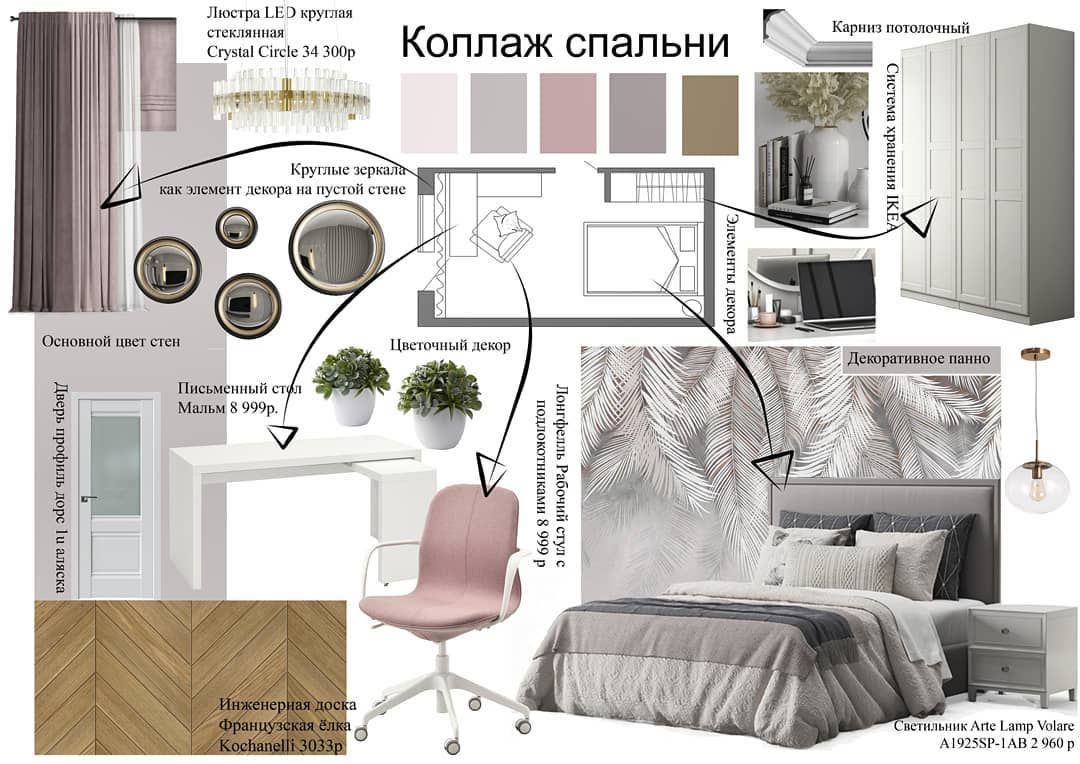 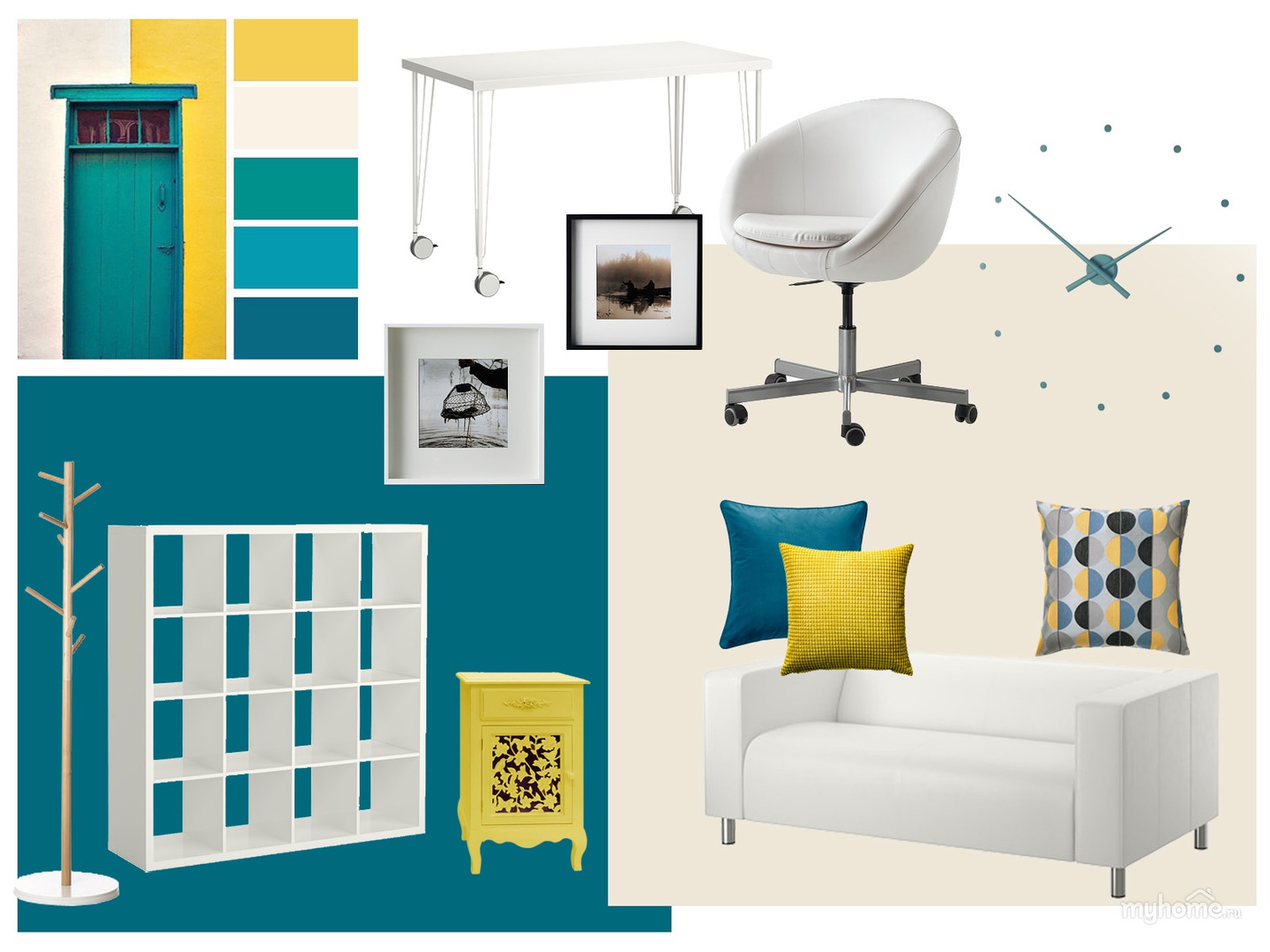 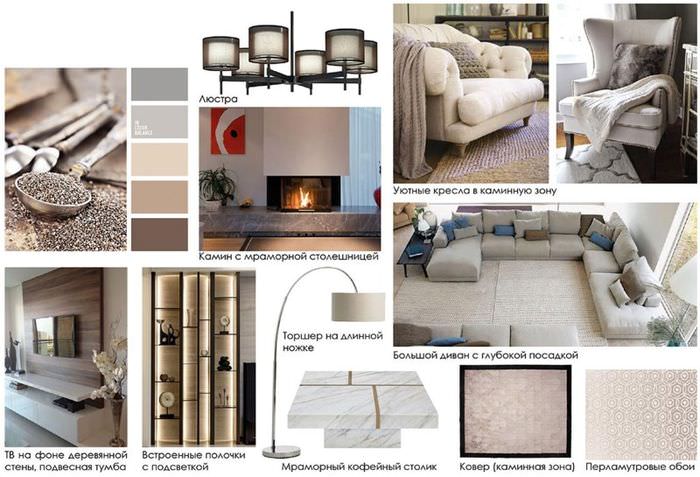 